Муниципальное бюджетное общеобразовательное учреждение средняя общеобразовательная школа с. Црау Алагирского районаУТВЕРЖДАЮДиректор МБОУ СОШ с. Црау                                                                                               ___________Ж.В.Коциева                                                                                                  05.09.2018гПЛАНработы отряда «Огнеборец»на 2018-2019учебный год.Цель: развитие интереса и приобщение обучающихся к изучению и пропаганде правил пожарной безопасности; популяризация противопожарных знаний, профессии пожарного; изучение приёмов оказания первой помощи пострадавшим на пожаре.Задачи:Обучение правилам пожарной безопасности. 
2. Привитие навыков осознанного пожаробезопасного поведения, правильных действий в случаи возникновения пожара. 
3. Формирования сознательного и ответственного отношения к вопросам личной безопасности и безопасности окружающих.
4. Улучшения правовой подготовки. 
5. Овладения умениями оказания первой медицинской помощи пострадавшим.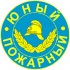 № п/пМероприятияСрок исполнения1.Организовать занятия с юными пожарными:- по изучению пожарного дела;- по пожарно-прикладному спорту;- изучить права и обязанности юных пожарных;- избрать командира отрядаАнализ работы ДЮП за 2017-2018гСентябрь - май2.Утвердить годовой план работыСентябрь3.Оформить в школе стенд ДЮП «Дозор за огнём»в течение года4.Проводить беседы на противопожарные темы в младших классах, в подшефном д/саду, («ППБ в школе», «Соблюдайте правила устройства Новогодней елки», «Спички детям не игрушки» и др.)Сентябрь-май5.Провести для юных пожарных:- встречи с ветеранами пожарной охраны и отважными пожарными;- в пожарную часть;в течение года6.Принять участие в конкурсе детских рисунков, поделок на противопожарную темуСентябрь-январь7.Подготовить и провести в школе:- викторины;- конкурсы;- выступление агитбригадв течение года8.Собрать материалы по истории пожарной охраны, добровольного пожарного общества, о героических подвигах пожарных в мирное и военное время.в течение года